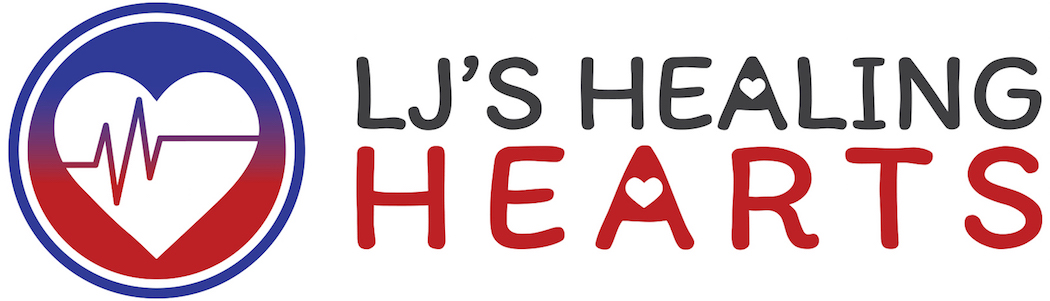 6th Annual “Have a Heart” Sponsorship Opportunities*sponsorship must be confirmed by 6/15 to appear on event invitationElite Sponsor - $5,000Full page advertisement in programLogo placement on website – home pageLogo on event invitation and event signageLogo on email blast regarding eventAcknowledgement on Social media10 tickets to event with reserved tableLogo on wine toteOpportunity to provide promotional item with your logo in goodie bagsLIMITED OPPORTUNITY! Signature Have a HEART crafted cocktail(available to first paid sponsor only)Platinum Sponsor - $3,500Full page advertisement in programLogo placement on website-home pageLogo on event invitation and event signageLogo on email blast regarding eventAcknowledgement on Social media8 tickets to event with reserved tableOpportunity to provide promotional item with your logo in goodie bagsGold sponsor - $2,500Half page advertisement in programLogo placement on website – event pageEvent signage at Silent Auction tableAcknowledgement on Social media6 tickets to eventOpportunity to provide promotional item with your logo in goodie bagsSilver sponsor - $1000Logo placement in programLogo placement on website-event pageEvent Signage at raffle tableAcknowledge on Social media4 tickets to eventOpportunity to provide promotional item with your logo in goodie bagsBronze sponsor - $500Company name on website-event pageCompany name listed in programAcknowledgement on Social Media2 tickets to eventOpportunity to provide promotional item with your logo in goodie bags